АДМИНИСТРАЦИЯ  ГАЛИЧСКОГО МУНИЦИПАЛЬНОГО  РАЙОНА КОСТРОМСКОЙ ОБЛАСТИР А С П О Р Я Ж Е Н И Еот   « 26 »   сентября   2017 года   № 226-рг. ГаличОб открытии отопительного сезона 2017-2018 годов в учреждениях бюджетной сферы и жилых домах	В связи с понижением температуры наружного воздуха	1. Открыть отопительный сезон 2017-2018 годов с 27 сентября                    2017 года во всех учреждениях бюджетной сферы и жилых домах, находящихся на территории муниципального района.	 2. Настоящее распоряжение вступает в силу со дня его официального   опубликования.                                      Глава муниципального района                                     		                  А.Н.Потехин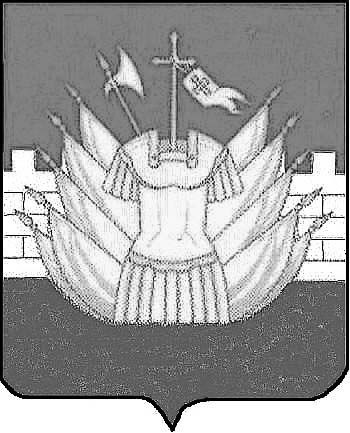 